_______________________________________________________________________________________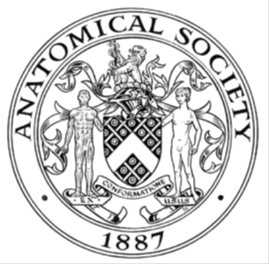                         AWARDEE REPORT FORM_______________________________________________________________________________________If submitted electronically, a type-written name is acceptable in place of a hand-written signatureFile: AS-Award-Report-Form-220922NAMENAMEJoanna MatthanJoanna MatthanJoanna MatthanTWITTER HANDLE* optionalTWITTER HANDLE* optional@DocMatthan@DocMatthan@DocMatthanUNIVERSITYUNIVERSITYNewcastle UniversityNewcastle UniversityNewcastle UniversityNAME OF AWARDNAME OF AWARDSymington BequestSymington BequestSymington BequestPURPOSE OF AWARD conference/event attended/organised (full name) with city and dates.PURPOSE OF AWARD conference/event attended/organised (full name) with city and dates.PURPOSE OF AWARD conference/event attended/organised (full name) with city and dates.PURPOSE OF AWARD conference/event attended/organised (full name) with city and dates.PURPOSE OF AWARD conference/event attended/organised (full name) with city and dates.Talk delivered at the ADEE Conference, 22. – 27.8.2022, Palma de Mallorca, SpainTalk delivered at the ADEE Conference, 22. – 27.8.2022, Palma de Mallorca, SpainTalk delivered at the ADEE Conference, 22. – 27.8.2022, Palma de Mallorca, SpainTalk delivered at the ADEE Conference, 22. – 27.8.2022, Palma de Mallorca, SpainTalk delivered at the ADEE Conference, 22. – 27.8.2022, Palma de Mallorca, SpainREPORT: What were your anticipated benefits?REPORT: What were your anticipated benefits?REPORT: What were your anticipated benefits?REPORT: What were your anticipated benefits?REPORT: What were your anticipated benefits?I attended the ADEE meeting in order to present a talk on ‘Adopting a flexible approach to professional anatomy spotter exams during the pandemic and beyond’. It was presented under the theme for Assessment and was delivered on stage as a Tech Talk. This talk focused on assessment changes we had made at Newcastle University relating to digitising OSPE exams. At the start of the COVID pandemic in March 2020, Dental Sciences staff worked with the Faculty technology team to rapidly move all summative examinations to an online, at-home format. We had aimed to develop a robust digital anatomy spotter assessment that was fair and acceptable to students and regulator alike, and, so, in consultation with students and the Specialist Learning Team to first determine the best approach, we have delivered around 100 formative and summative assessments online, across two regulated degree programmes and eight year-groups. This included converting our Anatomy Objective Structured Practical Examinations to digital spotters. The talk generated very much discussion on other Europe-wide anatomy assessment themes. I presented some of the innovative approaches we have devised in delivery of anatomy assessment and this was received well and international contacts formed.I attended the ADEE meeting in order to present a talk on ‘Adopting a flexible approach to professional anatomy spotter exams during the pandemic and beyond’. It was presented under the theme for Assessment and was delivered on stage as a Tech Talk. This talk focused on assessment changes we had made at Newcastle University relating to digitising OSPE exams. At the start of the COVID pandemic in March 2020, Dental Sciences staff worked with the Faculty technology team to rapidly move all summative examinations to an online, at-home format. We had aimed to develop a robust digital anatomy spotter assessment that was fair and acceptable to students and regulator alike, and, so, in consultation with students and the Specialist Learning Team to first determine the best approach, we have delivered around 100 formative and summative assessments online, across two regulated degree programmes and eight year-groups. This included converting our Anatomy Objective Structured Practical Examinations to digital spotters. The talk generated very much discussion on other Europe-wide anatomy assessment themes. I presented some of the innovative approaches we have devised in delivery of anatomy assessment and this was received well and international contacts formed.I attended the ADEE meeting in order to present a talk on ‘Adopting a flexible approach to professional anatomy spotter exams during the pandemic and beyond’. It was presented under the theme for Assessment and was delivered on stage as a Tech Talk. This talk focused on assessment changes we had made at Newcastle University relating to digitising OSPE exams. At the start of the COVID pandemic in March 2020, Dental Sciences staff worked with the Faculty technology team to rapidly move all summative examinations to an online, at-home format. We had aimed to develop a robust digital anatomy spotter assessment that was fair and acceptable to students and regulator alike, and, so, in consultation with students and the Specialist Learning Team to first determine the best approach, we have delivered around 100 formative and summative assessments online, across two regulated degree programmes and eight year-groups. This included converting our Anatomy Objective Structured Practical Examinations to digital spotters. The talk generated very much discussion on other Europe-wide anatomy assessment themes. I presented some of the innovative approaches we have devised in delivery of anatomy assessment and this was received well and international contacts formed.I attended the ADEE meeting in order to present a talk on ‘Adopting a flexible approach to professional anatomy spotter exams during the pandemic and beyond’. It was presented under the theme for Assessment and was delivered on stage as a Tech Talk. This talk focused on assessment changes we had made at Newcastle University relating to digitising OSPE exams. At the start of the COVID pandemic in March 2020, Dental Sciences staff worked with the Faculty technology team to rapidly move all summative examinations to an online, at-home format. We had aimed to develop a robust digital anatomy spotter assessment that was fair and acceptable to students and regulator alike, and, so, in consultation with students and the Specialist Learning Team to first determine the best approach, we have delivered around 100 formative and summative assessments online, across two regulated degree programmes and eight year-groups. This included converting our Anatomy Objective Structured Practical Examinations to digital spotters. The talk generated very much discussion on other Europe-wide anatomy assessment themes. I presented some of the innovative approaches we have devised in delivery of anatomy assessment and this was received well and international contacts formed.I attended the ADEE meeting in order to present a talk on ‘Adopting a flexible approach to professional anatomy spotter exams during the pandemic and beyond’. It was presented under the theme for Assessment and was delivered on stage as a Tech Talk. This talk focused on assessment changes we had made at Newcastle University relating to digitising OSPE exams. At the start of the COVID pandemic in March 2020, Dental Sciences staff worked with the Faculty technology team to rapidly move all summative examinations to an online, at-home format. We had aimed to develop a robust digital anatomy spotter assessment that was fair and acceptable to students and regulator alike, and, so, in consultation with students and the Specialist Learning Team to first determine the best approach, we have delivered around 100 formative and summative assessments online, across two regulated degree programmes and eight year-groups. This included converting our Anatomy Objective Structured Practical Examinations to digital spotters. The talk generated very much discussion on other Europe-wide anatomy assessment themes. I presented some of the innovative approaches we have devised in delivery of anatomy assessment and this was received well and international contacts formed.COMMENTS: Describe your experience at the conference / lab visit / course / seminar/ event.COMMENTS: Describe your experience at the conference / lab visit / course / seminar/ event.COMMENTS: Describe your experience at the conference / lab visit / course / seminar/ event.COMMENTS: Describe your experience at the conference / lab visit / course / seminar/ event.COMMENTS: Describe your experience at the conference / lab visit / course / seminar/ event.ADEE is a small conference aimed primarily at dental practitioners and is a very inclusive and friendly anatomy meeting. My talk was one of the only ones on anatomy in the dental curriculum and generated a lot of discussions after the talk as well as contacts from the UK to Norway.ADEE is a small conference aimed primarily at dental practitioners and is a very inclusive and friendly anatomy meeting. My talk was one of the only ones on anatomy in the dental curriculum and generated a lot of discussions after the talk as well as contacts from the UK to Norway.ADEE is a small conference aimed primarily at dental practitioners and is a very inclusive and friendly anatomy meeting. My talk was one of the only ones on anatomy in the dental curriculum and generated a lot of discussions after the talk as well as contacts from the UK to Norway.ADEE is a small conference aimed primarily at dental practitioners and is a very inclusive and friendly anatomy meeting. My talk was one of the only ones on anatomy in the dental curriculum and generated a lot of discussions after the talk as well as contacts from the UK to Norway.ADEE is a small conference aimed primarily at dental practitioners and is a very inclusive and friendly anatomy meeting. My talk was one of the only ones on anatomy in the dental curriculum and generated a lot of discussions after the talk as well as contacts from the UK to Norway.REPORT: In relation to skills, what were the most important things you gained? (does not apply to equipment grant. For public engagement/outreach awards what did your audience gain and how did you evaluate success?REPORT: In relation to skills, what were the most important things you gained? (does not apply to equipment grant. For public engagement/outreach awards what did your audience gain and how did you evaluate success?REPORT: In relation to skills, what were the most important things you gained? (does not apply to equipment grant. For public engagement/outreach awards what did your audience gain and how did you evaluate success?REPORT: In relation to skills, what were the most important things you gained? (does not apply to equipment grant. For public engagement/outreach awards what did your audience gain and how did you evaluate success?REPORT: In relation to skills, what were the most important things you gained? (does not apply to equipment grant. For public engagement/outreach awards what did your audience gain and how did you evaluate success?This was an opportunity to network with other dental educators across the world and form links with them with the aim of collaboration and increasing our faculty’s educational / research profile. Attendance was an opportunity to present at a peer-reviewed public venue and obtain feedback on our ideas on how to develop our own anatomy pedagogic projects. This all equated with the opportunity to continue enhancing the development of clinical education research profile of our school and my role on the Anatomical Society Council. Many of the pedagogic issues anatomists face are prevalent across Europe; by strengthening our ties and grounding our practice in education theory and multi-centre/international collaborations, we can work towards a more unified front and raise the profile of anatomy education. It is important to keep on top of any new trends in anatomy education utilised in the wider sphere of dental and medical education and I feel I brought back something valuable to put into practice into my own work. This was an opportunity to network with other dental educators across the world and form links with them with the aim of collaboration and increasing our faculty’s educational / research profile. Attendance was an opportunity to present at a peer-reviewed public venue and obtain feedback on our ideas on how to develop our own anatomy pedagogic projects. This all equated with the opportunity to continue enhancing the development of clinical education research profile of our school and my role on the Anatomical Society Council. Many of the pedagogic issues anatomists face are prevalent across Europe; by strengthening our ties and grounding our practice in education theory and multi-centre/international collaborations, we can work towards a more unified front and raise the profile of anatomy education. It is important to keep on top of any new trends in anatomy education utilised in the wider sphere of dental and medical education and I feel I brought back something valuable to put into practice into my own work. This was an opportunity to network with other dental educators across the world and form links with them with the aim of collaboration and increasing our faculty’s educational / research profile. Attendance was an opportunity to present at a peer-reviewed public venue and obtain feedback on our ideas on how to develop our own anatomy pedagogic projects. This all equated with the opportunity to continue enhancing the development of clinical education research profile of our school and my role on the Anatomical Society Council. Many of the pedagogic issues anatomists face are prevalent across Europe; by strengthening our ties and grounding our practice in education theory and multi-centre/international collaborations, we can work towards a more unified front and raise the profile of anatomy education. It is important to keep on top of any new trends in anatomy education utilised in the wider sphere of dental and medical education and I feel I brought back something valuable to put into practice into my own work. This was an opportunity to network with other dental educators across the world and form links with them with the aim of collaboration and increasing our faculty’s educational / research profile. Attendance was an opportunity to present at a peer-reviewed public venue and obtain feedback on our ideas on how to develop our own anatomy pedagogic projects. This all equated with the opportunity to continue enhancing the development of clinical education research profile of our school and my role on the Anatomical Society Council. Many of the pedagogic issues anatomists face are prevalent across Europe; by strengthening our ties and grounding our practice in education theory and multi-centre/international collaborations, we can work towards a more unified front and raise the profile of anatomy education. It is important to keep on top of any new trends in anatomy education utilised in the wider sphere of dental and medical education and I feel I brought back something valuable to put into practice into my own work. This was an opportunity to network with other dental educators across the world and form links with them with the aim of collaboration and increasing our faculty’s educational / research profile. Attendance was an opportunity to present at a peer-reviewed public venue and obtain feedback on our ideas on how to develop our own anatomy pedagogic projects. This all equated with the opportunity to continue enhancing the development of clinical education research profile of our school and my role on the Anatomical Society Council. Many of the pedagogic issues anatomists face are prevalent across Europe; by strengthening our ties and grounding our practice in education theory and multi-centre/international collaborations, we can work towards a more unified front and raise the profile of anatomy education. It is important to keep on top of any new trends in anatomy education utilised in the wider sphere of dental and medical education and I feel I brought back something valuable to put into practice into my own work. REPORT: How do you think you will put this learning experience into practice in the future? For public engagement/outreach awards how with the materials/knowledge generated by this activity be used in the future?REPORT: How do you think you will put this learning experience into practice in the future? For public engagement/outreach awards how with the materials/knowledge generated by this activity be used in the future?REPORT: How do you think you will put this learning experience into practice in the future? For public engagement/outreach awards how with the materials/knowledge generated by this activity be used in the future?REPORT: How do you think you will put this learning experience into practice in the future? For public engagement/outreach awards how with the materials/knowledge generated by this activity be used in the future?REPORT: How do you think you will put this learning experience into practice in the future? For public engagement/outreach awards how with the materials/knowledge generated by this activity be used in the future?I aim to pursue the valuable connections I have made at ADEE by building collaborations across Europe and the UK. It is my intention to continue attending future ADEE meetings to further deepen these relationships and to experience even more insights into anatomy education from across Europe, in particular in relation to embedding it within dental curricula. I will continue to actively encourage staff and students to attend ADEE and will continue to disseminate the value of the meeting widely. My project student attended ADEE last year and had a very good experience and have raised awareness of ADEE within our own institution. This work showcased what we have innovated at the School of Denttal Sciences during the pandemic which has already generated interest in the anatomy circles. This has potential for utilisation across other dental schools and is an example of some of the hard work done during the pandemic that is bearing fruit beyond the pandemic era. It also highlights that we are innovating not solely in the clinical side of things but also across the foundational sciences and assessment practice.I aim to pursue the valuable connections I have made at ADEE by building collaborations across Europe and the UK. It is my intention to continue attending future ADEE meetings to further deepen these relationships and to experience even more insights into anatomy education from across Europe, in particular in relation to embedding it within dental curricula. I will continue to actively encourage staff and students to attend ADEE and will continue to disseminate the value of the meeting widely. My project student attended ADEE last year and had a very good experience and have raised awareness of ADEE within our own institution. This work showcased what we have innovated at the School of Denttal Sciences during the pandemic which has already generated interest in the anatomy circles. This has potential for utilisation across other dental schools and is an example of some of the hard work done during the pandemic that is bearing fruit beyond the pandemic era. It also highlights that we are innovating not solely in the clinical side of things but also across the foundational sciences and assessment practice.I aim to pursue the valuable connections I have made at ADEE by building collaborations across Europe and the UK. It is my intention to continue attending future ADEE meetings to further deepen these relationships and to experience even more insights into anatomy education from across Europe, in particular in relation to embedding it within dental curricula. I will continue to actively encourage staff and students to attend ADEE and will continue to disseminate the value of the meeting widely. My project student attended ADEE last year and had a very good experience and have raised awareness of ADEE within our own institution. This work showcased what we have innovated at the School of Denttal Sciences during the pandemic which has already generated interest in the anatomy circles. This has potential for utilisation across other dental schools and is an example of some of the hard work done during the pandemic that is bearing fruit beyond the pandemic era. It also highlights that we are innovating not solely in the clinical side of things but also across the foundational sciences and assessment practice.I aim to pursue the valuable connections I have made at ADEE by building collaborations across Europe and the UK. It is my intention to continue attending future ADEE meetings to further deepen these relationships and to experience even more insights into anatomy education from across Europe, in particular in relation to embedding it within dental curricula. I will continue to actively encourage staff and students to attend ADEE and will continue to disseminate the value of the meeting widely. My project student attended ADEE last year and had a very good experience and have raised awareness of ADEE within our own institution. This work showcased what we have innovated at the School of Denttal Sciences during the pandemic which has already generated interest in the anatomy circles. This has potential for utilisation across other dental schools and is an example of some of the hard work done during the pandemic that is bearing fruit beyond the pandemic era. It also highlights that we are innovating not solely in the clinical side of things but also across the foundational sciences and assessment practice.I aim to pursue the valuable connections I have made at ADEE by building collaborations across Europe and the UK. It is my intention to continue attending future ADEE meetings to further deepen these relationships and to experience even more insights into anatomy education from across Europe, in particular in relation to embedding it within dental curricula. I will continue to actively encourage staff and students to attend ADEE and will continue to disseminate the value of the meeting widely. My project student attended ADEE last year and had a very good experience and have raised awareness of ADEE within our own institution. This work showcased what we have innovated at the School of Denttal Sciences during the pandemic which has already generated interest in the anatomy circles. This has potential for utilisation across other dental schools and is an example of some of the hard work done during the pandemic that is bearing fruit beyond the pandemic era. It also highlights that we are innovating not solely in the clinical side of things but also across the foundational sciences and assessment practice.Data Protection/GDPR: I consent to the data included in this submission being collected, processed and stored by the Anatomical Society.  Answer YES or NO in the Box belowData Protection/GDPR: I consent to the data included in this submission being collected, processed and stored by the Anatomical Society.  Answer YES or NO in the Box belowData Protection/GDPR: I consent to the data included in this submission being collected, processed and stored by the Anatomical Society.  Answer YES or NO in the Box belowData Protection/GDPR: I consent to the data included in this submission being collected, processed and stored by the Anatomical Society.  Answer YES or NO in the Box belowData Protection/GDPR: I consent to the data included in this submission being collected, processed and stored by the Anatomical Society.  Answer YES or NO in the Box belowYESYESYESYESYESGraphical Images: If you include graphical images you must obtain consent from people appearing in any photos and confirm that you have consent. A consent statement from you must accompany each report if relevant. A short narrative should accompany the image. Answer N/A not applicable, YES or NO in the box belowGraphical Images: If you include graphical images you must obtain consent from people appearing in any photos and confirm that you have consent. A consent statement from you must accompany each report if relevant. A short narrative should accompany the image. Answer N/A not applicable, YES or NO in the box belowGraphical Images: If you include graphical images you must obtain consent from people appearing in any photos and confirm that you have consent. A consent statement from you must accompany each report if relevant. A short narrative should accompany the image. Answer N/A not applicable, YES or NO in the box belowGraphical Images: If you include graphical images you must obtain consent from people appearing in any photos and confirm that you have consent. A consent statement from you must accompany each report if relevant. A short narrative should accompany the image. Answer N/A not applicable, YES or NO in the box belowGraphical Images: If you include graphical images you must obtain consent from people appearing in any photos and confirm that you have consent. A consent statement from you must accompany each report if relevant. A short narrative should accompany the image. Answer N/A not applicable, YES or NO in the box belowN/AN/AN/AN/AN/ACopyright: If you submit images you must either own the copyright to the image or have gained the explicit permission of the copyright holder for the image to be submitted as part of the report for upload to the Society’s website, Newsletter, social media and so forth. A copyright statement must accompany each report if relevant. Answer N/A not applicable, YES or NO in the box belowCopyright: If you submit images you must either own the copyright to the image or have gained the explicit permission of the copyright holder for the image to be submitted as part of the report for upload to the Society’s website, Newsletter, social media and so forth. A copyright statement must accompany each report if relevant. Answer N/A not applicable, YES or NO in the box belowCopyright: If you submit images you must either own the copyright to the image or have gained the explicit permission of the copyright holder for the image to be submitted as part of the report for upload to the Society’s website, Newsletter, social media and so forth. A copyright statement must accompany each report if relevant. Answer N/A not applicable, YES or NO in the box belowCopyright: If you submit images you must either own the copyright to the image or have gained the explicit permission of the copyright holder for the image to be submitted as part of the report for upload to the Society’s website, Newsletter, social media and so forth. A copyright statement must accompany each report if relevant. Answer N/A not applicable, YES or NO in the box belowCopyright: If you submit images you must either own the copyright to the image or have gained the explicit permission of the copyright holder for the image to be submitted as part of the report for upload to the Society’s website, Newsletter, social media and so forth. A copyright statement must accompany each report if relevant. Answer N/A not applicable, YES or NO in the box belowYESYESYESYESYESSIGNATUREJoanna MatthanJoanna MatthanDATE21.10.2022